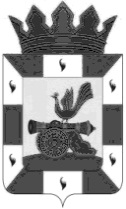 АДМИНИСТРАЦИЯ МУНИЦИПАЛЬНОГО ОБРАЗОВАНИЯ«СМОЛЕНСКИЙ РАЙОН» СМОЛЕНСКОЙ ОБЛАСТИ                                      П О С Т А Н О В Л Е Н И Еот 06.10.2023 № 1998          В соответствии с Указом Губернатора Смоленской области от 25.08.2023 № 92 «О внесении изменений в Указ Губернатора Смоленской области от 19.10.2022 № 103»АДМИНИСТРАЦИЯ МУНИЦИПАЛЬНОГО ОБРАЗОВАНИЯ СМОЛЕНСКИЙ РАЙОН» СМОЛЕНСКОЙ ОБЛАСТИ ПОСТАНОВЛЯЕТ:1.  Внести в Положение об организации присмотра и ухода за детьми в группах продлённого дня в муниципальных образовательных учреждениях, реализующих образовательные программы начального общего, основного общего и среднего общего образования, утвержденное постановлением Администрации муниципального образования «Смоленский район» Смоленской области от 27.01.2022  № 102 следующие изменения:1.1. Пункт 2 дополнить абзацем 16 следующего содержания:«Семьям граждан Российской Федерации, призванных на военную службу по мобилизации в Вооруженные Силы Российской Федерации (далее – мобилизованные граждане), в период прохождения мобилизованным гражданином военной службы по мобилизации, семьям граждан Российской Федерации, пребывающих в период проведения специальной военной операции на территориях Украины, Донецкой Народной Республики, Луганской Народной Республики, Херсонской и Запорожской областей в добровольческих формированиях, содействующих выполнению задач, возложенных на Вооруженные Силы Российской Федерации (далее - добровольцы), семьям граждан Российской Федерации, поступивших на военную службу по контракту в Вооруженные Силы Российской Федерации, войска национальной гвардии Российской Федерации и принимающих участие в специальной военной операции на территориях Украины, Донецкой Народной Республики, Луганской Народной Республики, Херсонской и Запорожской областей (далее – граждане, заключившие контракт), семьям мобилизованных граждан, добровольцев, граждан, заключивших контракт, погибших (умерших) в ходе специальной военной операции на территориях Украины, Донецкой Народной Республики, Луганской Народной Республики, Херсонской и Запорожской областей, предоставляется дополнительная мера социальной поддержки: обеспечение зачисления в первоочередном порядке в группы продленного дня детей, обучающихся в муниципальных образовательных организациях, реализующих образовательные программы начального общего, основного общего и среднего общего образования».2.   Опубликовать настоящее постановление в газете «Сельская правда».      3. Контроль за исполнением настоящего постановления возложить на председателя комитета по образованию Администрации муниципального образования «Смоленский район» Смоленской области (И.В. Лонщакова).Исполняющий полномочия Главы муниципального образования«Смоленский район» Смоленской области                                    И.В. ГолактионоваО внесении изменений в Положение об организации присмотра и ухода за детьми в группах продлённого дня в муниципальных образовательных учреждениях, реализующих образовательные программы начального общего, основного общего и среднего общего образования